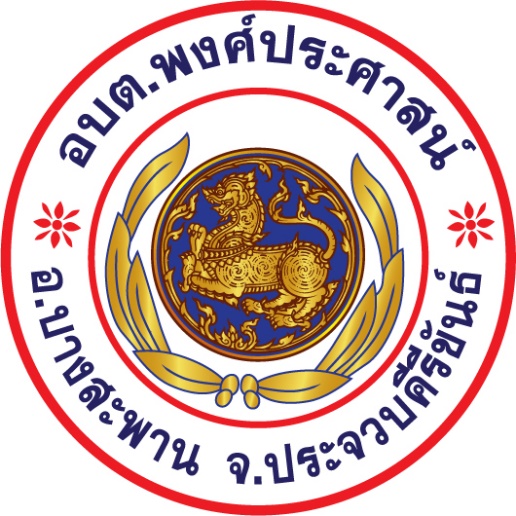 รายงานการวิเคราะห์ผลการประเมินคุณธรรมและความโปร่งใสในการดำเนินการของหน่วยงานภาครัฐ ประจำปีงบประมาณ พ.ศ. 2562องค์การบริหารส่วนตำบลพงศ์ประศาสน์ อำเภอบางสะพานจังหวัดประจวบคีรีขันธ์คำนำตามที่ สำนักงาน ป.ป.ช. ได้ดำเนินโครงการส่งเสริมท้องถิ่นปลอดทุจริต ประจำปี พ.ศ.2560วัตถุประสงค์เพื่อส่งเสริมให้ผู้บริหารองค์กรปกครองส่วนท้องถิ่นแสดงเจตจำนงทางการเมืองในการต่อต้านการทุจริตด้วยการจัดทำแผนปฏิบัติการป้องกันการทุจริตขององค์กรปกครองส่วนท้องถิ่น เพื่อให้สอดคล้องกับการดำเนินการตามยุทธศาสตร์ชาติว่าด้วยการป้องกันและปราบปรามการทุจริต ระยะที่ 3 (พ.ศ.2560 – 2564) และเพื่อให้เป็นไปตามมติคณะรัฐมนตรีเมื่อวันที่ ๑๑ ตุลาคม ๒๕๕๙ ที่กำหนดให้หน่วยงานภาครัฐแปลงแนวทางและมาตรการตามยุทธศาสตร์ชาติฯ ไปสู่การปฏิบัติ โดยกำหนดไว้ในแผนปฏิบัติราชการ ๔ ปี และ แผนปฏิบัติราชการประจำปี องค์การบริหารส่วนตำบลพงศ์ประศาสน์  จึงจัดทำแผนปฏิบัติการป้องกันการทุจริต 4 ปี (พ.ศ.2561 –2564) ขององค์การบริหารส่วนตำบลพงศ์ประศาสน์  ตำบลพงศ์ประศาสน์  เพื่อกำหนดแนวทางการขับเคลื่อนด้านการป้องกันและปราบปรามการทุจริตผ่านโครงการ/กิจกรรม/มาตรการต่าง ๆ ที่เป็นรูปธรรมอย่างชัดเจน อันจะนำไปสู่การปฏิบัติอย่างมีประสิทธิภาพ บรรลุวัตถุประสงค์และเป้าหมายของการป้องกันและปราบ ปรามการ ทุจริตอย่างแท้จริง นั้นเมื่อผลการประเมินคุณธรรมและความโปร่งใสในการดำเนินงานของหน่วยงานภาครัฐ  ประจำปีงบประมาณ พ.ศ. 2562 ประกาศแล้ว องค์การบริหารส่วนตำบลพงศ์ประศาสน์ ในฐานะหน่วยงานผู้รับการประเมิน จึงควรมีการนำผลการประเมินมาพิจารณาถึงสิ่งที่ควรได้รับการปรับปรุง และพัฒนาไปในแนวทางที่ดีขึ้น สอดรับกับการประเมินต่อไปนางสาวนุชจรี   โยงราช        ตำแหน่ง ผู้ช่วยเจ้าพนักงานธุรการผู้จัดทำสารบัญ                                                                                                                              1รายงานการวิเคราะห์ผลการประเมินคุณธรรมและความโปร่งใสในการดำเนินการของหน่วยงานภาครัฐความเป็นมาของการประเมิน	กระทรวงมหาดไทยโดยกรมส่งเสริมการปกครองท้องถิ่นได้บันทึกข้อตกลงความร่วมมือกับสำนัก งานคณะกรรมการป้องกันและปราบปรามการทุจริตแห่งชาติ (สำนักงาน ป.ป.ช.) ในการพัฒนาระบบ ประเมินคุณธรรม และความโปร่งใสในการดำเนินงาน(Integrity and Transparency Assessment)                                                                  ขององค์กรปกครองส่วนท้องถิ่น โดยทางสำนักงานคณะกรรมการป้องกันและปราบปรามการทุจริตแห่งชาติ เสนอการบูรณาการเครื่องมือการประเมิน คุณธรรมการดำเนินงาน(Integrity Assessment) หน่วยงานภาครัฐและดัชนีวัดความโปร่งใสของหน่วยงานภาครัฐ ของสำนักงาน ป.ป.ช. เข้าด้วยกันเพื่อให้การประเมินคุณธรรมและความโปร่งใสของสำนักงาน ป.ป.ช. มีประสิทธิภาพมากยิ่งขึ้น และเป็นการสร้างเครื่องมือการประเมินที่ผนวกหลักการประเมินเชิงภาพลักษณ์(PerceptionBase)และ หลักฐานเชิงประจักษ์(Evidence – Base) เข้าด้วยกัน โดยมุ่งหวังให้เกิดการบริหารงานที่โปร่งใสและเป็นธรรมใน องค์กรปกครองส่วนท้องถิ่น ให้มีภาพลักษณ์ที่ดีขึ้นในอนาคต อันจะนำไปสู่การสร้างความร่วมมือและ เครือข่ายในการต่อต้านการทุจริตอย่างเป็นระบบ ต่อการดำเนินงานขององค์กรปกครองส่วนท้องถิ่นให้และส่งผลดี เป็นไปตามหลักคุณธรรมและความโปร่งใสนำมาซึ่งประโยชน์สุขต่อประชาชนและประเทศชาติต่อไปผลการประเมินคุณธรรมคุณธรรมและความโปร่งใสในการดำเนินการของหน่วยงานภาครัฐ ประจำปีงบประมาณ พ.ศ. 2562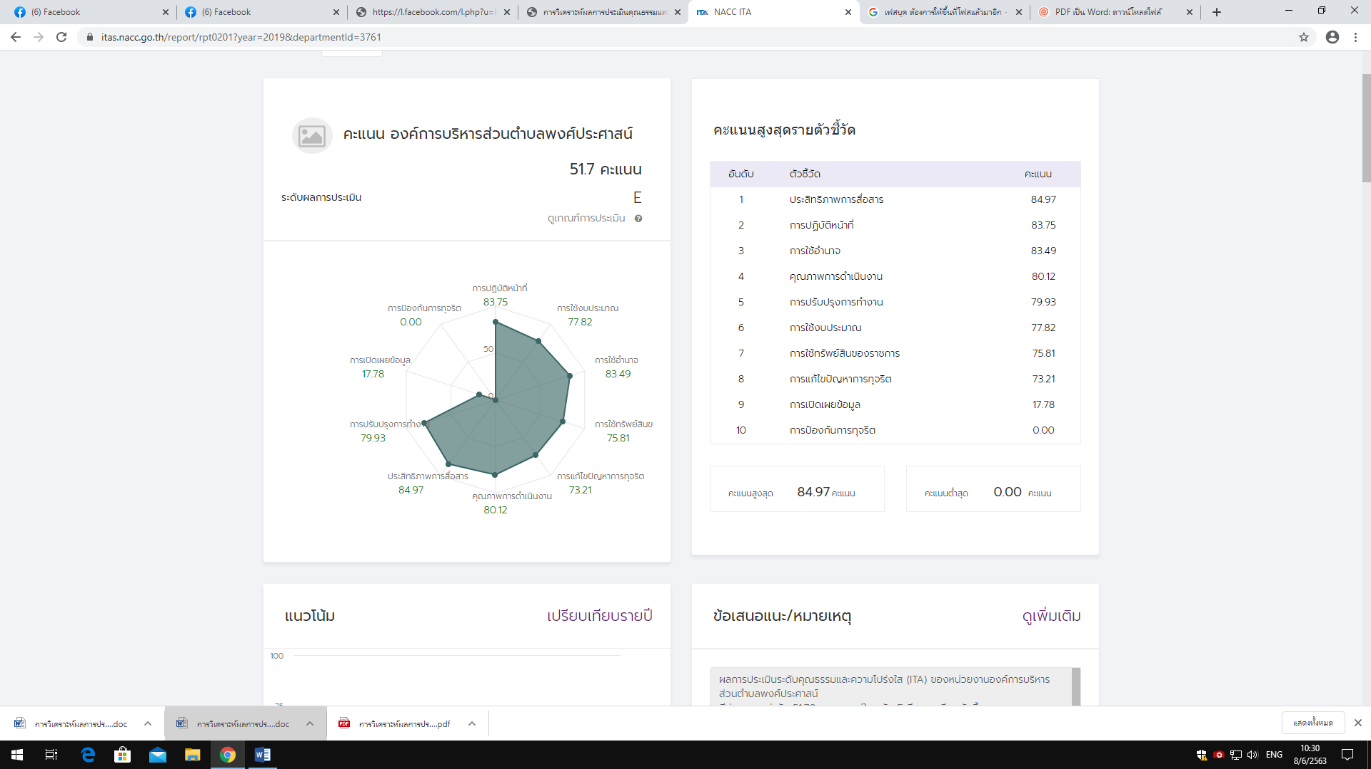 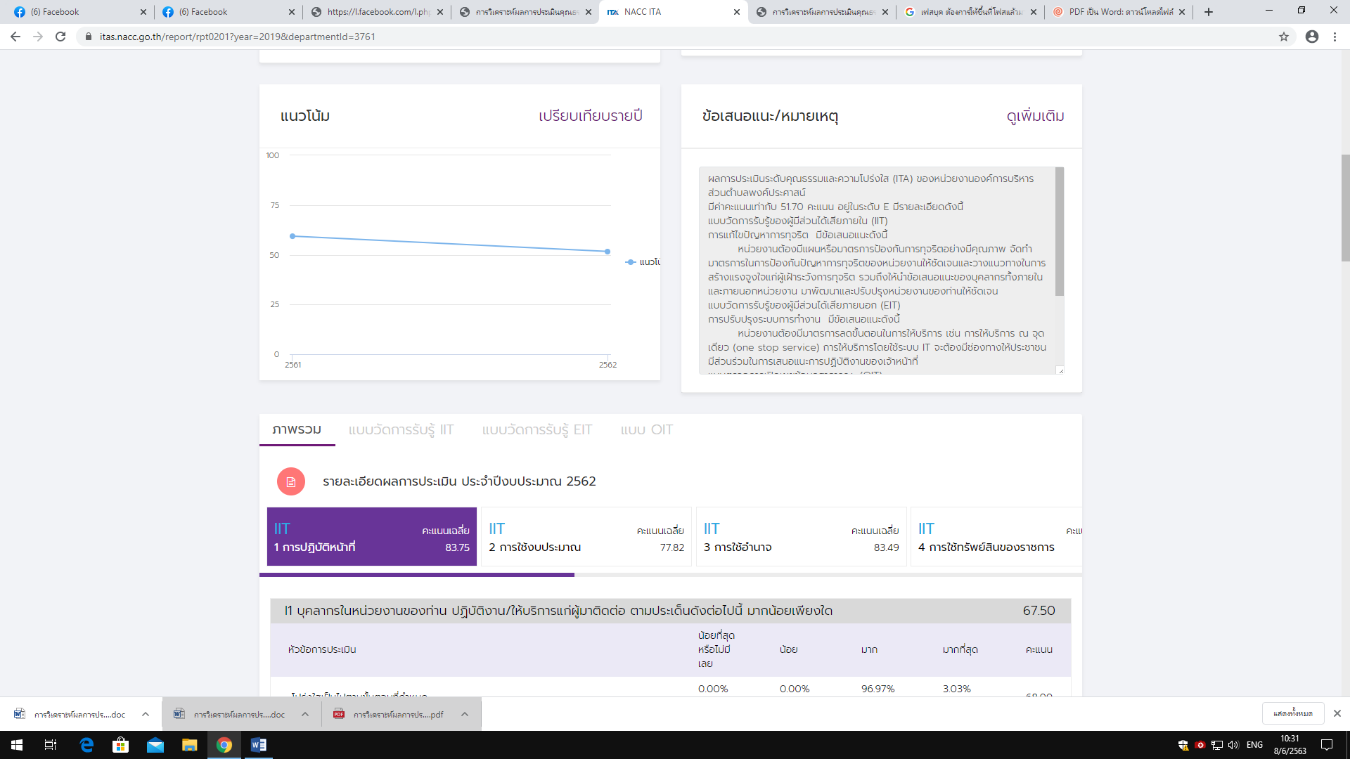 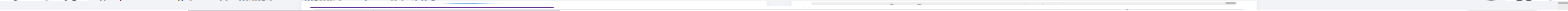 "ผลการประเมินระดับคุณธรรมและความโปร่งใส ITA) (ขององค์การบริหารส่วนตำบล      พงศ์ประศาสน์ มีคะแนนรวม 51.7 อยู่ในระดับ E มีรายละเอียดดังนี้		   1.แบบวัดการรับรู้ของผู้มีส่วนได้เสียภายใน (IIT) การแก้ไขปัญหาการทุจริต  มีข้อเสนอแนะดังนี้	หน่วยงานต้องมีแผนหรือมาตรการป้องกันการทุจริตอย่างมีคุณภาพ จัดทำมาตรการในการป้องกันปัญหาการทุจริตของหน่วยงานให้ชัดเจนและวางแนวทางในการสร้างแรงจูงใจแก่ผู้เฝ้าระวังการทุจริต รวมถึงให้นำข้อเสนอแนะของบุคลากรทั้งภายในและภายนอกหน่วยงาน มาพัฒนาและปรับปรุงหน่วยงานของท่านให้ชัดเจน	2.แบบวัดการรับรู้ของผู้มีส่วนได้เสียภายนอก (EIT)การปรับปรุงระบบการทำงาน  มีข้อเสนอแนะดังนี้	หน่วยงานต้องมีมาตรการลดขั้นตอนในการให้บริการ เช่น การให้บริการ ณ จุดเดียว (one stop service) การให้บริการโดยใช้ระบบ IT จะต้องมีช่องทางให้ประชาชนมีส่วนร่วมในการเสนอแนะการปฏิบัติงานของเจ้าหน้าที่	3.แบบตรวจการเปิดเผยข้อมูลสาธารณะ (OIT) การป้องกันการทุจริต มีข้อเสนอแนะดังนี้ 	ในด้านการป้องกันการทุจริตผู้บริหารควรแสดงเจตจำนงหรือคำมั่นสัญญาว่า จะปฏิบัติงานด้วยความซื่อสัตย์สุจริตโปร่งใส และเป็นไปตามหลักธรรมมาภิบาล มีการจัดทำแผนปฏิบัติการป้องกันแก้ไขการทุจริตประจำปีให้ชัดเจน และเผยแพร่ต่อสาธารณะ พร้อมทั้ง ให้กลุ่มองค์กรชุมชน มีส่วนร่วมในการป้องกันการทุจริต เช่น เป็นกรรมการจัดซื้อจัดจ้าง3การนำผลการประเมินไปดำเนินการปรับปรุง และพัฒนา ในปีงบประมาณ พ.ศ. 25631.ด้าน IIT ผลคะแนนของตัวชี้วัดด้าน การแก้ไขปัญหาการทุจริต มีค่าต่ำสุดเท่ากับ 73.21  ซึ่งหน่วยงานต้องมีแผนหรือมาตรการป้องกันการทุจริตอย่างมีคุณภาพ จัดมาตรการในการป้องกันปัญหาการทุจริตของหน่วยงานให้ชัดเจนและวางแนวทางในการสร้างแรงจูงใจแก่ผู้เฝ้าระวังการทุจริต รวมถึงให้นำข้อเสนอแนะของบุคลากรทั้งภายในและภายนอกหน่วยงาน มาพัฒนาและปรับปรุงหน่วยงานให้ชัดเจน4ตารางการผลการประเมินผลการประเมินแบบวัดการรับรู้ของผู้มีส่วนได้ส่วนเสียภายนอก (EIT) ประจำปีงบประมาณ พ.ศ. 2562 เพื่อปรับปรุงและพัฒนาใน ปีงบประมาณ พ.ศ. 2563 2.ด้าน (EIT) พบว่า ผลคะแนนของตัวชี้วัดด้านการปรับปรุงระบบการทำงาน หน่วยงานต้องมีมาตรการลดขั้นตอนในการให้บริการ เช่น การให้บริการ ณ จุดเดียว (one stop service) การให้บริการโดยใช้ระบบ IT จะต้องมีช่องทางให้ประชาชนมีส่วนร่วมในการเสนอแนะการปฏิบัติงานของเจ้าหน้าที่5ตารางการผลการประเมินผลการประเมินแบบวัดการรับรู้ของผู้มีส่วนได้ส่วนเสียภายนอก (EIT) ประจำปีงบประมาณ พ.ศ. 2562 เพื่อปรับปรุงและพัฒนาใน ปีงบประมาณ พ.ศ. 2563 3.ด้าน OIT พบว่าผลคะแนนของตัวชี้วัดด้าน การป้องกันการทุจริต มีค่าเท่ากับ 0.00 ซึ่งในด้านการป้องกันการทุจริต ผู้บริหารควรแสดงเจตจำนงหรือคำมั่นสัญญาว่า จะปฏิบัติงานด้วยความซื่อสัตย์สุจริต โปร่งใส และเป็นไปตามหลักธรรมาภิบาล มีการจัดทำแผนปฏิบัติการป้องกันการทุจริตประจำปีให้ชัดเขนและเผยแพร่ต่อสาธารณะ พร้อมทั้งให้กลุ่มองค์กรชุมชน มีส่วนร่วมในการป้องกันการทุจริต เช่น เป็นกรรมการจัดซื้อจัดจ้างตารางการผลการประเมินผลการประเมินแบบวัดการรับรู้ของผู้มีส่วนได้ส่วนเสียภายนอก (EIT) ประจำปีงบประมาณ พ.ศ. 2562 เพื่อปรับปรุงและพัฒนาใน ปีงบประมาณ พ.ศ. 2563 3.ด้าน OIT พบว่าผลคะแนนของตัวชี้วัดด้าน การเปิดเผยข้อมูล มีค่าเท่ากับ 17.78 ซึ่งในด้านการเปิดเผยข้อมูล การบริหารงาน การปฏิบัติงาน การให้บริการ แผนการใช้จ่ายงบประมาณประจำปี การจัดซื้อจัดจ้างพัสดุภาครัฐ การบริหารงานและพัฒนาทรัพยากรบุคคล การส่งเสริมความโปร่งใส่ การจัดการเรื่องร้องเรียนการทุจริต การเปิดโอกาสให้เกิดการมีส่วนร่วม มีการจัดทำข้อมูลแล้วหน้าคำนำรายงานการวิเคราะห์ผลการประเมินคุณธรรมและความโปร่งใสในการดำเนินการของหน่วยงานภาครัฐ1ความเป็นมาของการประเมิน1ผลการประเมินคุณธรรมคุณธรรมและความโปร่งใสในการดำเนินการของหน่วยงานภาครัฐ  ประจำปีงบประมาณ พ.ศ. 25621การนำผลการประเมินไปดำเนินการปรับปรุง และพัฒนาในปีงบประมาณ พ.ศ. 256331. ด้าน IIT32. ด้าน EIT43. ด้าน OIT5           ผลการประเมิน/ข้อเสนอแนะ                   จากผู้ประเมินขั้นตอนหรือวิธีการผู้รับผิดชอบการกำกับติดตาม1.หน่วยงานต้องจัดทำการเผยแพร่ข้อมูลในหลายหลายช่องทาง เช่น Website,Instagram, Facebook ฯลฯ2.ควรมีช่องทางในการแจ้งเบาะแสการทุจริต เช่น สายด่วน หรือช่องทางอื่นๆตามความเหมาะสม ในความเป็นจริง อบต.มีเว็บไซต์ เฟชบุ๊ก ไลน์ เพื่อเป็นช่องทางการเผยแพร่ข้อมูลมานานแล้ว แต่ประชาชนอาจเข้าไม่ถึง และไม่ทราบชื่อทั้งนี้ ในปีงบประมาณ พ.ศ.2563 อบต.จะดำเนินการปรับปรุงและเผยแพร่ผ่านช่องทางต่างๆให้ประชาชนได้รับทราบโดย1.ส่งหนังสือถึงผู้นำชุมชน ให้เผยแพร่ชื่อเว็บไซต์ เฟสบุ๊ก ไลน์ และเชิญชวนประชาชนให้เข้าชมเว็บไซต์ เข้าร่วมเป็นสมาชิก2.ปรับปรุงเว็บไซต์ให้เป็นปัจจุบัน3.จะนำข้อมูลด้านต่างๆเผยแพร่ผ่านเว็บไซต์ เฟสบุ๊ก ไลน์ ให้ครอบคลุมในทุกข้อมูลข่าวสาร ที่เกิดประโยชน์ต่อประชาชนอย่างสูงสุดต่อไปสำนักปลัดกองช่างกองคลังกองการศึกษาฯกองสาธารณสุขและสิ่งแวดล้อมหน่วยงานตรวจสอบภายใน-รายงานความก้าวหน้าและสรุปผล ณ สิ้นปีงบประมาณ           ผลการประเมิน/ข้อเสนอแนะ                   จากผู้ประเมินขั้นตอนหรือวิธีการผู้รับผิดชอบการกำกับติดตาม1.หน่วยงานต้องจัดทำมาตรการลดขั้นตอนในการให้บริการ เช่นการให้บริการ ณ จุดเดียว (One Stop Service) 1.ดำเนินการจัดทำการลดขั้นตอนงานจัดเก็บภาษีบำรุงท้องที่ ภาษีโรงเรือนและที่ดิน  สำนักปลัดกองคลัง-รายงานความก้าวหน้าและสรุปผล ณ สิ้นปีงบประมาณ           ผลการประเมิน/ข้อเสนอแนะ                   จากผู้ประเมินขั้นตอนหรือวิธีการผู้รับผิดชอบการกำกับติดตาม1.ผู้บริหารควรแสดงเจตจำนง หรือคำมั่นสัญญาว่าจะปฏิบัติงานด้วยความซื่อสัตย์ สุจริต โปร่งใส และเป็นไปตามหลักธรรมาภิบาล2.จัดทำแผนปฏิบัติการป้องกันแก้ไขการทุจริตประจำปีให้ชัดเจนเผยแพร่ต่อสาธารณะ3.กลุ่มองค์กรชุมชน มีส่วนร่วมในการป้องกันการทุจริต เช่น เป็นกรรมการจัดซื้อจัดจ้าง4.ข้อผิดพลาดที่ทำให้ได้คะแนนน้อย แจ้งว่า ไม่สามารถเข้าสู่เว็บไซต์ URL ของเกิดจาก เปิดข้อมูลในเว็บไซต์ไม่ได้ 1.อบต.ได้มีการแสดงจำนงหรือคำมั่น  สัญญาว่า จะปฏิบัติงานด้วยความซื่อสัตย์สุจริต โปร่งใส และเป็นไปตามหลักธรรมาภิบาล ตั้งแต่สำนักงาน ป.ป.ช. ได้กำหนดให้ดำเนินการแล้ว และมีการเผยแพร่โดยออกเป็นประกาศ ติดบอร์ด ประชาสัมพันธ์หน้าสำนักงาน จัดทำหนังสือแจ้งผู้นำชุมชน และเผยแพร่ผ่านเว็บไซต์ของอบต. ตั้งแต่ปีงบประมาณ 2562 2.อบต. ได้มอบหมายให้นางสาวนุชจรี  โยงราช ตำแหน่ง ผู้ช่วยเจ้าพนักงานธุรการ รับผิดชอบเรื่องการประเมินคุณธรรมและความโปร่งใสในการดำเนินงาน (Integrity and Transarency Assessment) ขององค์กรปกครองส่วนท้องถิ่น ซึ่งผู้รับผิดชอบได้มีการบันทึกข้อความให้รับทราบผลการดำนเนการจัดทำแผนปฏิบัติการป้องกันทุจริตประจำปี 4 ปี (พ.ศ.2561-2564) ซึ่งผ่านการตรวจรับรองตั้งแต่ปี 2561และในปีงบประมาณ พ.ศ.2562 มีการปรับปรุง e-plannacc มาอย่างต่อเนื่อง ล่าสุด ปีงบประมาณ พ.ศ.2563 ได้มีรายงานในระบบ  e-planacc ให้ชัดเจน เป็นที่เรียบร้อยแล้ว พร้อมทั้งเผยแพร่ผ่านเว็บไซต์ของอบต.เรียบร้อยแล้ว 3.สำหรับในเรื่องของการให้ประชาชนเข้ามามีส่วนร่วมในการป้องกันการทุจริต เช่น เป็นกรรมการจัดซื้อจัดจ้าง อบต.ได้ดำเนินการมาโดยตลอด ในเรื่อง 1.กองคลัง ได้แต่งตั้งประชาชนเป็นคณะกรรมการตรวจรับพัสดุ2.กองการศึกษา ในส่วนของศูนย์พัฒนาเด็กเล็กในสังกัดอบต.ได้มีการแต่งตั้งบุคคลภายนอกร่วมเป็นคณะกรรมการศูนย์พัฒนาเด็กเล็กทั้ง 3 ศูนย์3.กองสาธารณสุขและสิ่งแวดล้อม ได้มีการแต่งตั้งคณะกรรมการจากบุคคลภายนอกร่วมเป็นคณะกรรมการ4.สำนักปลัด ก่อนดำเนินการจัดทำข้อบัญญัติเรื่องงบประมาณรายจ่าย ประจำปีงบประมาณแต่ละปี จะเปิดโอกาสให้ประชาชนเข้าร่วมประชุมเพื่อจัดประชุมประชาคมเสนอโครงการต่างๆดังนั้น ในปีงบประมาณ พ.ศ.2563 อบต.จะดำเนินการเผยแพร่ข้อมูลการมีส่วนร่วมของประชาชนผ่านช่องทางต่างๆให้ได้รับทราบต่อไป                                                 1.ดำเนินการปรับปรุงระบบเว็บไซต์หลักให้สามารถใช้งานได้ตามปกติสำนักปลัดกองช่างกองคลังกองการศึกษาฯกองสาธารณสุขและสิ่งแวดล้อม-รายงานความก้าวหน้าและสรุปผล ณ สิ้นปีงบประมาณ           ผลการประเมิน/ข้อเสนอแนะ                   จากผู้ประเมินขั้นตอนหรือวิธีการผู้รับผิดชอบการกำกับติดตาม1.การเปิดเผยข้อมูล การบริหารงาน การปฏิบัติ งาน การให้บริการ แผนการใช้จ่ายงบประมาณประจำปี การจัดซื้อจัดจ้างพัสดุภาครัฐ การบริหารงานและพัฒนาทรัพยากรบุคคล การส่งเสริมความโปร่งใส่ การจัดการเรื่องร้องเรียนการทุจริต การเปิดโอกาสให้เกิดการมีส่วนร่วม 2.ระบบแจ้งว่า ไม่ปรากฏข้อมูล URL และ URL ที่ให้ไม่สามารถเข้าได้ 3.กลุ่มองค์กรชุมชน มีส่วนร่วมในการป้องกันการทุจริต เช่น เป็นกรรมการจัดซื้อจัดจ้าง1.ดำเนินการนำข้อมูลเข้าสู่เว็บไซต์หลักขององค์กร1. ดำเนินการปรับปรุงระบบเว็บไซต์หลักให้สามารถใช้งานได้ตามปกติ   1.สำหรับในเรื่องของการให้ประชาชนเข้ามามีส่วนร่วมในการป้องกันการทุจริต เช่น เป็นกรรมการจัดซื้อจัดจ้าง อบต.ได้ดำเนินการมาโดยตลอด ในเรื่อง 1.กองคลัง ได้แต่งตั้งประชาชนเป็นคณะกรรมการตรวจรับพัสดุ2.กองการศึกษา ในส่วนของศูนย์พัฒนาเด็กเล็กในสังกัดอบต.ได้มีการแต่งตั้งบุคคลภายนอกร่วมเป็นคณะกรรมการศูนย์พัฒนาเด็กเล็กทั้ง 3 ศูนย์3.กองสาธารณสุขและสิ่งแวดล้อม ได้มีการแต่งตั้งคณะกรรมการจากบุคคลภายนอกร่วมเป็นคณะกรรมการ4.สำนักปลัด ก่อนดำเนินการจัดทำข้อบัญญัติเรื่องงบประมาณรายจ่าย ประจำปีงบประมาณแต่ละปี จะเปิดโอกาสให้ประชาชนเข้าร่วมประชุมเพื่อจัดประชุมประชาคมเสนอโครงการต่างๆดังนั้น ในปีงบประมาณ พ.ศ.2563 อบต.จะดำเนินการเผยแพร่ข้อมูลการมีส่วนร่วมของประชาชนผ่านช่องทางต่างๆให้ได้รับทราบต่อไป                                                 สำนักปลัดกองช่างกองคลังกองการศึกษาฯกองสาธารณสุขและสิ่งแวดล้อม-รายงานความก้าวหน้าและสรุปผล ณ สิ้นปีงบประมาณ